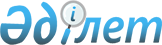 "2013 - 2015 жылдарға арналған республикалық бюджет туралы" Қазақстан Республикасының Заңын іске асыру туралы" Қазақстан Республикасы Үкіметінің 2012 жылғы 30 қарашадағы № 1520 қаулысына өзгерістер енгізу туралыҚазақстан Республикасы Үкіметінің 2013 жылғы 17 қыркүйектегі № 979 қаулысы      РҚАО-ның ескертпесі!

      Осы Қаулы 2013 жылғы 1 қаңтардан бастап қолданысқа енгізіледі.

      Қазақстан Республикасының Үкіметі ҚАУЛЫ ЕТЕДІ:



      1. «2013 – 2015 жылдарға арналған республикалық бюджет туралы» Қазақстан Республикасының Заңын іске асыру туралы» Қазақстан Республикасы Үкіметінің 2012 жылғы 30 қарашадағы № 1520 қаулысына мынадай өзгерістер енгізілсін:



      3-тармақта:



      бірінші абзац мынадай редакцияда жазылсын:



      «3. 2013 жылға арналған республикалық бюджетте Жұмыспен қамту 2020 жол картасы шеңберіндегі іс-шараларды іске асыруға көзделген қаражаттан 78 038 553 мың теңге мөлшеріндегі сома:»;



      4) тармақша мынадай редакцияда жазылсын:



      «4) мынадай әкімшілер бойынша 1 000 000 мың теңге сомасында республикалық әлеуметтік-мәдени объектілерге жөндеу жүргізуге аудару үшін:



      Қазақстан Республикасы Білім және ғылым министрлігіне 527 268 мың теңге;



      Қазақстан Республикасы Денсаулық сақтау министрлігіне 278 450 мың теңге;



      Қазақстан Республикасы Еңбек және халықты әлеуметтік қорғау министрлігіне 194 282 мың теңге;».



      2. Осы қаулы 2013 жылғы 1 қаңтардан бастап қолданысқа енгізіледі.      Қазақстан Республикасының

      Премьер-Министрі                       С. Ахметов
					© 2012. Қазақстан Республикасы Әділет министрлігінің «Қазақстан Республикасының Заңнама және құқықтық ақпарат институты» ШЖҚ РМК
				